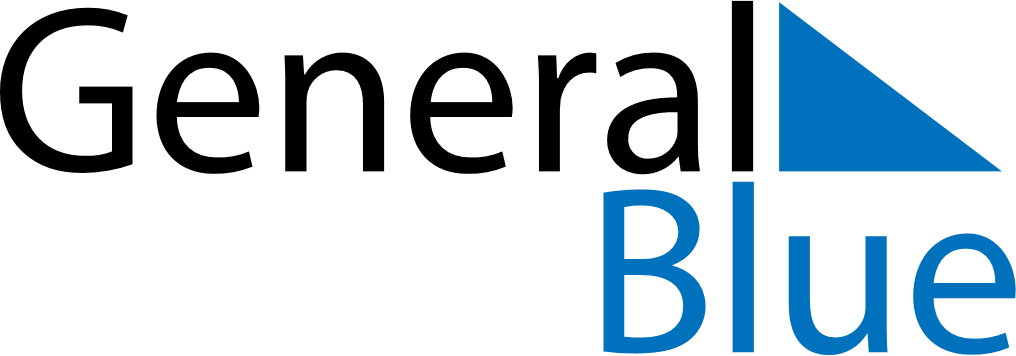 March 1832March 1832March 1832March 1832March 1832SundayMondayTuesdayWednesdayThursdayFridaySaturday12345678910111213141516171819202122232425262728293031